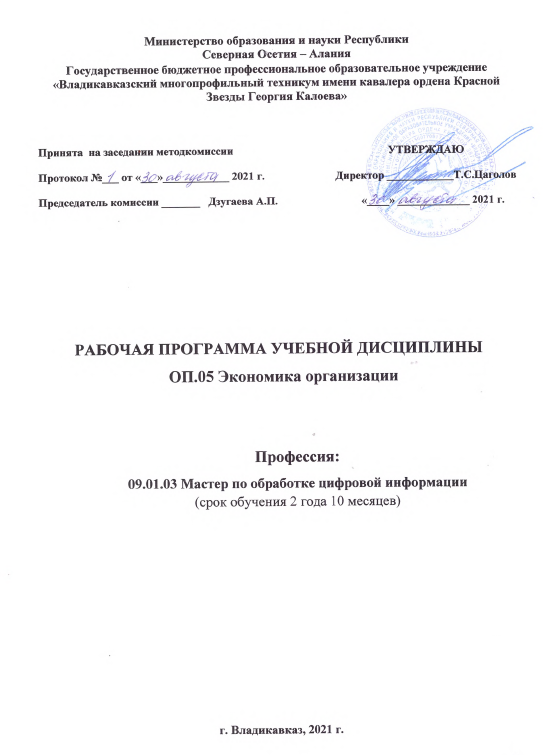 Министерство образования и науки РеспубликиСеверная Осетия – АланияГосударственное бюджетное профессиональное образовательное учреждение«Владикавказский многопрофильный техникум имени кавалера ордена Красной Звезды Георгия Калоева»РАБОЧАЯ ПРОГРАММа УЧЕБНОЙ ДИСЦИПЛИНЫОП.05 Экономика организацииПрофессия: 09.01.03 Мастер по обработке цифровой информации (срок обучения 2 года 10 месяцев)г. Владикавказ, 2021 г. Рабочая программа учебной дисциплины разработана на основе Федерального государственного образовательного стандарта среднего профессионального образования по профессии  09.01.03 Мастер по обработке цифровой информации по укрупненной группе профессий 09.00.00 Информатика и вычислительная техника.Организация-разработчик:   Государственное бюджетное профессиональное образовательное учреждение «Владикавказский многопрофильный техникум имени кавалера ордена Красной Звезды Георгия Калоева»  г. Владикавказ РСО - Алания Разработчики:Опарина Наталья Васильевна, преподаватель ГБПОУ ВМТ им. Г. Калоева г. Владикавказ  РСО - АланияСОДЕРЖАНИЕ паспорт РАБОЧЕЙ ПРОГРАММЫ УЧЕБНОЙ ДИСЦИПЛИНЫОП.05 Экономика организацииОбласть применения программыРабочая программа учебной дисциплины является частью программы подготовки квалифицированных рабочих, служащих в соответствии с ФГОС по профессии СПО 09.01.03 Мастер по обработке цифровой информации по укрупненной группе профессий 09.00.00 Информатика и вычислительная техника.Программа учебной дисциплины может быть использована в дополнительном профессиональном образовании, повышении квалификации  и профессиональной подготовке рабочих профессий:  16199 Оператор электронно-вычислительных и вычислительных машин  при наличии основного общего, среднего (полного) общего образования. Стаж работы не требуется. 1.2. Место учебной дисциплины в структуре программы подготовки квалифицированных рабочих, служащих: дисциплина входит в общепрофессиональный цикл.1.3. Цели и задачи учебной дисциплины – требования к результатам освоения учебной дисциплины:В результате освоения учебной дисциплины обучающийся должен уметь:воспринимать изменения в условиях производства, рыночной экономики и предпринимательства;находить и использовать необходимую экономическую информацию;В результате освоения учебной дисциплины обучающийся должен знать:основы экономики, подходы к анализу экономической ситуации в стране и за рубежом, денежно-кредитную и налоговую политику;механизмы ценообразования на продукцию (услуги), формы оплаты труда в современных условиях; законодательство по охране авторских прав1.4. Рекомендуемое количество часов на освоение программы учебной дисциплины:максимальной учебной нагрузки обучающегося 48 часов, в том числе:обязательной аудиторной учебной нагрузки обучающегося  32  часа;самостоятельной работы обучающегося 16 часов.2. СТРУКТУРА И СОДЕРЖАНИЕ УЧЕБНОЙ ДИСЦИПЛИНЫ2.1. Объем учебной дисциплины и виды учебной работы2.2. Тематический план и содержание учебной дисциплины ОП.05 Экономика организацииДля характеристики уровня освоения учебного материала используются следующие обозначения:1. – ознакомительный (узнавание ранее изученных объектов, свойств); 2. – репродуктивный (выполнение деятельности по образцу, инструкции или под руководством)3. – продуктивный (планирование и самостоятельное выполнение деятельности, решение проблемных задач)3. условия реализации УЧЕБНОЙ дисциплины3.1. Требования к минимальному материально-техническому обеспечениюРеализация программы дисциплины требует наличия учебного кабинета экономики.Оборудование учебного кабинета: посадочные места по количеству обучающихся;рабочее место преподавателя;таблицы по экономике России и мира;схемы по экономике; аудиторная доска с магнитной поверхностью и с набором приспособлений для крепления таблиц;учебно-методические материалы.Технические средства обучения: телевизор;видеофильмы по экономике, в т.ч. по экономике России;мультимедийная  установка; компьютер с  лицензионным  программным  обеспечением;мультимедийные обучающие программы и электронные учебники по основным разделам курса.3.2. Информационное обеспечение обученияПеречень рекомендуемых учебных изданий, Интернет-ресурсов, дополнительной литературыОсновные источники: Соколова С.В. Основы экономики: рабочая тетрадь. ИЦ Академия,    2016.Череданова Л.Н. Основы экономики и предпринимательства. ИЦ Академия, 2017.Яковлев А.И. Основы правоведения. ИЦ Академия, 2015.Дополнительные источники:Балакина А.П., Бабленкова И.И., Липсиц И.В.  Налоги России. М.: «Вита-Пресс», 2005г.Борохов В.Б. Основы рыночной экономики и предпринимательства. М.: «Вита-Пресс», 2000г.Гомола А. И., Кириллов В.Е., Жанин П.А. Экономика для профессий и специальностей социально-экономического профиля.- М.:  ИЦ Академия, 2011.Дейл Карнеги. Как приобретать друзей и оказывать влияние на людей. Киев.: «Наука»Липсиц И.В. Экономика. Базовый курс.- М.: «Вита-Пресс», 2006.М. Вудкок; Д.Фрэнсис. Раскрепощенный менеджер. М.: «Дело», 1991г.Соколова С.В. Основы экономики: рабочая тетрадь. ИЦ Академия,    2011 г.Иванов С.И. Экономика. Основы экономической теории. Книга 1. М.: «Вита-Пресс», 2007.Иванов С.И. Экономика. Основы экономической теории. Книга 2. М.: «Вита-Пресс». 2007.Интернет-ресурсы:Статьи по экономике.Форма доступа: http://www.ereport.ru( дата обращения август 2011г.)Форма доступа: http://www.finansy.ru (дата обращения август 2011г.)Форма доступа: http://www.ecsocman.edu.ru (дата обращения август 2011г.)Электронный  словарь экономических терминов.Форма доступа: http://www.slovar-ekonomiki.ru(дата обращ. август 2011г.)Экономический словарь.Форма доступа: http://www.edictionari.ru (дата обращения август 2011г.)4. Контроль и оценка результатов освоения УЧЕБНОЙ ДисциплиныКонтроль и оценка результатов освоения учебной дисциплины осуществляется преподавателем в процессе проведения практических занятий, тестирования, а также выполнения обучающимися индивидуальных заданий.Принята  на заседании методкомиссииПротокол №___ от «___»____________ 2021 г.Председатель комиссии _______   Дзугаева А.П.УТВЕРЖДАЮДиректор ____________Т.С.Цаголов     «____» _____________ 2021 г.стр.ПАСПОРТ РАБОЧЕЙ ПРОГРАММЫ УЧЕБНОЙ ДИСЦИПЛИНЫ4СТРУКТУРА и содержание УЧЕБНОЙ ДИСЦИПЛИНЫ5условия реализации  РАБОЧЕЙ ПРОГРАММЫ учебной дисциплины9Контроль и оценка результатов Освоения учебной дисциплины10Вид учебной работыОбъем часовМаксимальная учебная нагрузка (всего)48Обязательная аудиторная учебная нагрузка (всего) 32в том числе:     лабораторные  работы-     практические занятия12     контрольные работы-Самостоятельная работа обучающегося (всего)16в том числе:   Систематическая проработка конспектов занятий, учебной и специальной технической литературы (по вопросам к параграфам, главам учебных пособий, составленным преподавателем).  9Подготовка индивидуальных заданий в форме сообщений по темам дисциплины.4Подготовка к практическим занятиям с использованием методических рекомендаций преподавателя.3Итоговая аттестация в форме дифференцированного зачета.Итоговая аттестация в форме дифференцированного зачета.Наименование разделов и темСодержание учебного материала, лабораторные  работы и практические занятия, самостоятельная работа обучающихся, курсовая работа (проект) (если предусмотрены)Содержание учебного материала, лабораторные  работы и практические занятия, самостоятельная работа обучающихся, курсовая работа (проект) (если предусмотрены)Объем часовУровень освоения12234Тема 1.1. Основы экономикиСодержание учебного материалаСодержание учебного материала2Тема 1.1. Основы экономики1Роль и сущность экономики.22Тема 1.1. Основы экономики2Экономические основы функционирования организации.22Тема 1.1. Основы экономикиПрактические занятия: Практические занятия: 2Тема 1.1. Основы экономики1.Чтение экономических графиков, таблиц, диаграмм  и схем2Тема 1.1. Основы экономики2.Использование экономических моделей2Тема 1.1. Основы экономикиСамостоятельная работа обучающихся.Самостоятельная работа обучающихся.2Тема 1.1. Основы экономикиСистематическая проработка конспектов занятий, учебной и специальной экономической литературы (по вопросам к параграфам, главам учебных пособий, составленным преподавателем).Систематическая проработка конспектов занятий, учебной и специальной экономической литературы (по вопросам к параграфам, главам учебных пособий, составленным преподавателем).2Тема 1.2. Организация в условиях рыночной экономикиСодержание учебного материала.Содержание учебного материала.3Тема 1.2. Организация в условиях рыночной экономики1Механизм функционирования рыночной экономики. Конкуренция. Монополия.32Тема 1.2. Организация в условиях рыночной экономики2Основы предпринимательской деятельности. 32Тема 1.2. Организация в условиях рыночной экономики3Характеристика, классификация, структура организации3Тема 1.2. Организация в условиях рыночной экономикиПрактические занятия:Практические занятия:1Тема 1.2. Организация в условиях рыночной экономики1Организационно-правовые формы организаций.1Тема 1.2. Организация в условиях рыночной экономикиСамостоятельная работа обучающихся.Самостоятельная работа обучающихся.2Тема 1.2. Организация в условиях рыночной экономикиПодготовка к практическим занятиям с использованием методических рекомендаций преподавателя.Подготовка к практическим занятиям с использованием методических рекомендаций преподавателя.2Тема 1.3. Организация производственного процесса.Содержание учебного материалаСодержание учебного материала7Тема 1.3. Организация производственного процесса.1Организация производства: сущность, формы.72Тема 1.3. Организация производственного процесса.2Планирование деятельности организации.72Тема 1.3. Организация производственного процесса.3Менеджмент организации.72Тема 1.3. Организация производственного процесса.4Маркетинг.72Тема 1.3. Организация производственного процесса.5Основные фонды организации.72Тема 1.3. Организация производственного процесса.6Износ, амортизация и воспроизводство основных фондов.72Тема 1.3. Организация производственного процесса.7Персонал организации, производительность и оплата работы.72Тема 1.3. Организация производственного процесса.Практические занятия:Практические занятия:3Тема 1.3. Организация производственного процесса.1Составление рекламной стратегии.3Тема 1.3. Организация производственного процесса.2«Основные и оборотные фонды предприятия»3Тема 1.3. Организация производственного процесса.3Инвестиции.3Тема 1.3. Организация производственного процесса.Самостоятельная работа обучающихся.Самостоятельная работа обучающихся.5Тема 1.3. Организация производственного процесса.Систематическая проработка конспектов занятий, учебной и специальной экономической литературы (по вопросам к параграфам, главам учебных пособий, составленным преподавателем).Систематическая проработка конспектов занятий, учебной и специальной экономической литературы (по вопросам к параграфам, главам учебных пособий, составленным преподавателем).5Тема 1.4. Издержки производства и результаты деятельности организации. Содержание учебного материала.Содержание учебного материала.2Тема 1.4. Издержки производства и результаты деятельности организации. 1.Затраты на производство и реализацию продукции22Тема 1.4. Издержки производства и результаты деятельности организации. 2.Ценообразование22Тема 1.4. Издержки производства и результаты деятельности организации. Практические занятия:Практические занятия:2Тема 1.4. Издержки производства и результаты деятельности организации. 1.Умение вычислять в простейших случаях бухгалтерские и экономические затраты и прибыль2Тема 1.4. Издержки производства и результаты деятельности организации. 2.Расчет уровня рентабельности организации (предприятия) и продукции2Тема 1.4. Издержки производства и результаты деятельности организации. Самостоятельная работа обучающихся.Самостоятельная работа обучающихся.2Тема 1.4. Издержки производства и результаты деятельности организации. Подготовка индивидуальных заданий в форме сообщений по темам «Факторы и пути увеличения прибыли»; «Факторы роста рентабельности и основные направления повышения ее уровня»Подготовка к практическим занятиям с использованием методических рекомендаций преподавателя.Подготовка индивидуальных заданий в форме сообщений по темам «Факторы и пути увеличения прибыли»; «Факторы роста рентабельности и основные направления повышения ее уровня»Подготовка к практическим занятиям с использованием методических рекомендаций преподавателя.2Тема 1.5. Формы оплаты труда в современных условияхСодержание учебного материалаСодержание учебного материала3Тема 1.5. Формы оплаты труда в современных условиях1.Система заработной платы32Тема 1.5. Формы оплаты труда в современных условиях2.Правовая охрана заработной платы32Тема 1.5. Формы оплаты труда в современных условиях3.Региональное различие в ставках заработной платы. Государственное регулирование минимума заработной платы32Тема 1.5. Формы оплаты труда в современных условияхПрактические занятия:Практические занятия:1Тема 1.5. Формы оплаты труда в современных условиях1.«Расчет заработной платы различных категорий работников. Расчет фонда оплаты труда»1Тема 1.5. Формы оплаты труда в современных условияхСамостоятельная работа обучающихся.Самостоятельная работа обучающихся.2Тема 1.5. Формы оплаты труда в современных условияхСистематическая проработка конспектов занятий, учебной и специальной экономической литературы (по вопросам к параграфам, главам учебных пособий, составленным преподавателем).Подготовка индивидуальных заданий в форме сообщений по теме: «Зарубежный опыт организации оплаты труда и мотивации труда»Систематическая проработка конспектов занятий, учебной и специальной экономической литературы (по вопросам к параграфам, главам учебных пособий, составленным преподавателем).Подготовка индивидуальных заданий в форме сообщений по теме: «Зарубежный опыт организации оплаты труда и мотивации труда»2Тема 1.6. Механизм макроэкономического регулированияСодержание учебного материалаСодержание учебного материала2Тема 1.6. Механизм макроэкономического регулирования1.Денежно-кредитная и налоговая политика2Тема 1.6. Механизм макроэкономического регулирования2.Подходы к анализу экономической ситуации в стране и за рубежом2Тема 1.6. Механизм макроэкономического регулированияПрактические занятия:Практические занятия:2Тема 1.6. Механизм макроэкономического регулирования1.Понятие кредитной системы. Принципы кредита. Функции ЦБР2Тема 1.6. Механизм макроэкономического регулирования2Функции налогов. Принципы налогообложения. Кривая Лаффера. 2Тема 1.6. Механизм макроэкономического регулированияСамостоятельная работа обучающихся.Самостоятельная работа обучающихся.2Тема 1.6. Механизм макроэкономического регулированияПодготовка индивидуальных заданий в форме сообщений по теме: «История развития налогообложения в России»Подготовка к практическим занятиям с использованием методических рекомендаций преподавателя.Подготовка индивидуальных заданий в форме сообщений по теме: «История развития налогообложения в России»Подготовка к практическим занятиям с использованием методических рекомендаций преподавателя.2Тема 1.7. Законодательство по охране авторских правСодержание учебного материалаСодержание учебного материала1Тема 1.7. Законодательство по охране авторских прав1Основное положение авторского права12Тема 1.7. Законодательство по охране авторских правПрактические занятия:Практические занятия:1Тема 1.7. Законодательство по охране авторских прав1Авторский договор1Тема 1.7. Законодательство по охране авторских правСамостоятельная работа обучающихся.Самостоятельная работа обучающихся.1Тема 1.7. Законодательство по охране авторских правСистематическая проработка конспектов занятий, учебной и специальной экономической литературы (по вопросам к параграфам, главам учебных пособий, составленным преподавателем).Систематическая проработка конспектов занятий, учебной и специальной экономической литературы (по вопросам к параграфам, главам учебных пособий, составленным преподавателем).1Всего:Всего:Всего:48Результаты обучения(освоенные умения, усвоенные знания)Формы и методы контроля и оценки результатов обучения Умениявоспринимать изменения в условиях производства, рыночной экономики и предпринимательства;- наблюдение за деятельностью обучающегося в процессе обучения; находить и использовать необходимую экономическую информацию;- контроль выполнения внеаудиторных самостоятельных индивидуальных и групповых заданий;Знанияосновы экономики, подходы к анализу экономической ситуации в стране и за рубежом, денежно-кредитную и налоговую политику;- индивидуальный и фронтальный опрос в ходе аудиторных занятий;- контроль выполнения внеаудиторных самостоятельных индивидуальных и групповых заданий;- практические занятия;- дифференцированный зачетмеханизмы ценообразования на продукцию (услуги), формы оплаты труда в современных условиях;- индивидуальный и фронтальный опрос в ходе аудиторных занятий;- контроль выполнения внеаудиторных самостоятельных индивидуальных и групповых заданий;- практические занятия;- дифференцированный зачетзаконодательство по охране авторских прав- индивидуальный и фронтальный опрос в ходе аудиторных занятий;- контроль выполнения внеаудиторных самостоятельных индивидуальных и групповых заданий;- практические занятия;- дифференцированный зачет